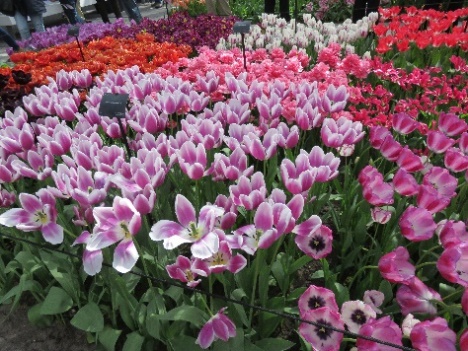 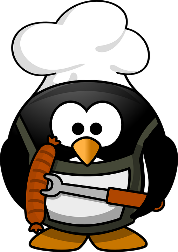 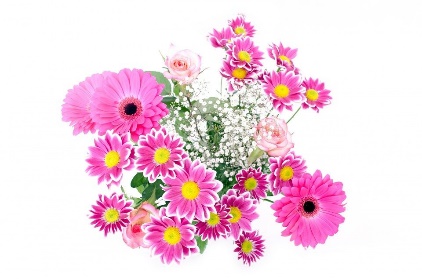 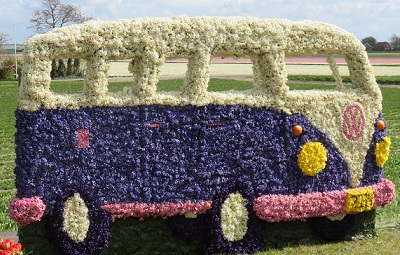 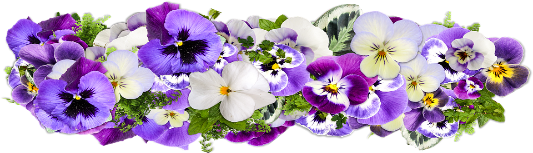 Buchung: Canaletto Reiseagentur				Steglich Reisen - Busbetriebcanaletto@steglich-reisen.de					info@steglich-reisen.de – www.steglich-reisen.deTel.: 03596-505530 - Fax: 03596-503047				Tel.: 03596-502030 - Fax: 03596-50553101844 Neustadt, Wilhelm-Kaulisch-Str. 25 – am LIDL Parkplatz	01844 Neustadt, OT Berthelsdorf, Am Fuchsberg 12